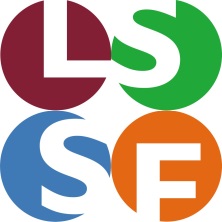 Grupas vecākais tiesnesis  Jānis ŠTĀLS   Galvenais tiesnesis Māris BERGS Galv.sekretārs Maigonis AVOTIŅŠLATVIJAS SKOĒNU 70.SPARTAKIĀDELATVIJAS SKOĒNU 70.SPARTAKIĀDELATVIJAS SKOĒNU 70.SPARTAKIĀDELATVIJAS SKOĒNU 70.SPARTAKIĀDELATVIJAS SKOĒNU 70.SPARTAKIĀDELATVIJAS SKOĒNU 70.SPARTAKIĀDELATVIJAS SKOĒNU 70.SPARTAKIĀDELATVIJAS SKOĒNU 70.SPARTAKIĀDELATVIJAS SKOĒNU 70.SPARTAKIĀDELATVIJAS SKOĒNU 70.SPARTAKIĀDELATVIJAS SKOĒNU 70.SPARTAKIĀDELATVIJAS SKOĒNU 70.SPARTAKIĀDELATVIJAS SKOĒNU 70.SPARTAKIĀDELATVIJAS SKOĒNU 70.SPARTAKIĀDEU-11 GRUPAS DAMBRETES FINĀLTURNĪRS Bauskā, 15.04.2017.U-11 GRUPAS DAMBRETES FINĀLTURNĪRS Bauskā, 15.04.2017.U-11 GRUPAS DAMBRETES FINĀLTURNĪRS Bauskā, 15.04.2017.U-11 GRUPAS DAMBRETES FINĀLTURNĪRS Bauskā, 15.04.2017.U-11 GRUPAS DAMBRETES FINĀLTURNĪRS Bauskā, 15.04.2017.U-11 GRUPAS DAMBRETES FINĀLTURNĪRS Bauskā, 15.04.2017.U-11 GRUPAS DAMBRETES FINĀLTURNĪRS Bauskā, 15.04.2017.U-11 GRUPAS DAMBRETES FINĀLTURNĪRS Bauskā, 15.04.2017.U-11 GRUPAS DAMBRETES FINĀLTURNĪRS Bauskā, 15.04.2017.U-11 GRUPAS DAMBRETES FINĀLTURNĪRS Bauskā, 15.04.2017.U-11 GRUPAS DAMBRETES FINĀLTURNĪRS Bauskā, 15.04.2017.U-11 GRUPAS DAMBRETES FINĀLTURNĪRS Bauskā, 15.04.2017.U-11 GRUPAS DAMBRETES FINĀLTURNĪRS Bauskā, 15.04.2017.U-11 GRUPAS DAMBRETES FINĀLTURNĪRS Bauskā, 15.04.2017.U-11 GRUPAS DAMBRETES FINĀLTURNĪRS Bauskā, 15.04.2017.U-11 GRUPAS DAMBRETES FINĀLTURNĪRS Bauskā, 15.04.2017.1.vieta VENTSPILS PĀRVENTAS PAMATSKOLA (20½ Pkt./12 MP)1.vieta VENTSPILS PĀRVENTAS PAMATSKOLA (20½ Pkt./12 MP)1.vieta VENTSPILS PĀRVENTAS PAMATSKOLA (20½ Pkt./12 MP)1.vieta VENTSPILS PĀRVENTAS PAMATSKOLA (20½ Pkt./12 MP)1.vieta VENTSPILS PĀRVENTAS PAMATSKOLA (20½ Pkt./12 MP)1.vieta VENTSPILS PĀRVENTAS PAMATSKOLA (20½ Pkt./12 MP)1.vieta VENTSPILS PĀRVENTAS PAMATSKOLA (20½ Pkt./12 MP)1.vieta VENTSPILS PĀRVENTAS PAMATSKOLA (20½ Pkt./12 MP)1.vieta VENTSPILS PĀRVENTAS PAMATSKOLA (20½ Pkt./12 MP)1.vieta VENTSPILS PĀRVENTAS PAMATSKOLA (20½ Pkt./12 MP)1.vieta VENTSPILS PĀRVENTAS PAMATSKOLA (20½ Pkt./12 MP)1.vieta VENTSPILS PĀRVENTAS PAMATSKOLA (20½ Pkt./12 MP)1.vieta VENTSPILS PĀRVENTAS PAMATSKOLA (20½ Pkt./12 MP)1.vieta VENTSPILS PĀRVENTAS PAMATSKOLA (20½ Pkt./12 MP)1.vieta VENTSPILS PĀRVENTAS PAMATSKOLA (20½ Pkt./12 MP)G.nr.Vārds,uzvārdsDz.g.1234567P.%1LUKA BRANKO DONIŅŠ0811½11116½92,92MARTA FRĒLIHA07010½0½1342,93LETĪCIJA ALEKSA DONIŅA07½1100114½64,34ANASTASIJA MARTIŅENKO06111½1116½92,92.vieta VENTSPILS 4.VIDUSSKOLA (18½ Pkt./11 MP)2.vieta VENTSPILS 4.VIDUSSKOLA (18½ Pkt./11 MP)2.vieta VENTSPILS 4.VIDUSSKOLA (18½ Pkt./11 MP)2.vieta VENTSPILS 4.VIDUSSKOLA (18½ Pkt./11 MP)2.vieta VENTSPILS 4.VIDUSSKOLA (18½ Pkt./11 MP)2.vieta VENTSPILS 4.VIDUSSKOLA (18½ Pkt./11 MP)2.vieta VENTSPILS 4.VIDUSSKOLA (18½ Pkt./11 MP)2.vieta VENTSPILS 4.VIDUSSKOLA (18½ Pkt./11 MP)2.vieta VENTSPILS 4.VIDUSSKOLA (18½ Pkt./11 MP)2.vieta VENTSPILS 4.VIDUSSKOLA (18½ Pkt./11 MP)2.vieta VENTSPILS 4.VIDUSSKOLA (18½ Pkt./11 MP)G.nr.Vārds,uzvārdsDz.g.1234567P.%1ATIS ĒRCIŅŠ071½100114½64,32SAMUĒLS STEFANS SIDERS081101101571,43EVELĪNA OTTO06110011½4½64,34ARNITA VENTINIECE07½1110104½64,33.vieta PILSRUNDĀLES VIDUSSKOLA (18 Pkt./11 MP)3.vieta PILSRUNDĀLES VIDUSSKOLA (18 Pkt./11 MP)3.vieta PILSRUNDĀLES VIDUSSKOLA (18 Pkt./11 MP)3.vieta PILSRUNDĀLES VIDUSSKOLA (18 Pkt./11 MP)3.vieta PILSRUNDĀLES VIDUSSKOLA (18 Pkt./11 MP)3.vieta PILSRUNDĀLES VIDUSSKOLA (18 Pkt./11 MP)3.vieta PILSRUNDĀLES VIDUSSKOLA (18 Pkt./11 MP)3.vieta PILSRUNDĀLES VIDUSSKOLA (18 Pkt./11 MP)3.vieta PILSRUNDĀLES VIDUSSKOLA (18 Pkt./11 MP)3.vieta PILSRUNDĀLES VIDUSSKOLA (18 Pkt./11 MP)3.vieta PILSRUNDĀLES VIDUSSKOLA (18 Pkt./11 MP)3.vieta PILSRUNDĀLES VIDUSSKOLA (18 Pkt./11 MP)G.nr.Vārds,uzvārdsDz.g.1234567P.%1LĀSMA ROZENBERGA060½00000½7,12ŅIKITA ŽURAVĻOVS07111½01½571,43MARUTA OPOČKINA0611111117100,04AMANDA OPOČKINA08110½1115½78,64.vieta ENGURES VIDUSSKOLA (16½ Pkt./9 MP)4.vieta ENGURES VIDUSSKOLA (16½ Pkt./9 MP)4.vieta ENGURES VIDUSSKOLA (16½ Pkt./9 MP)4.vieta ENGURES VIDUSSKOLA (16½ Pkt./9 MP)4.vieta ENGURES VIDUSSKOLA (16½ Pkt./9 MP)4.vieta ENGURES VIDUSSKOLA (16½ Pkt./9 MP)4.vieta ENGURES VIDUSSKOLA (16½ Pkt./9 MP)4.vieta ENGURES VIDUSSKOLA (16½ Pkt./9 MP)4.vieta ENGURES VIDUSSKOLA (16½ Pkt./9 MP)G.nr.Vārds,uzvārdsDz.g.1234567P.%1KRISTERS LIBERTS061½111015½78,62ANABELLA BARKOVA0610101½14½64,33ZANE OZOLIŅA071101000342,94RŪTA SKUJIŅA071½100013½50,05.vieta VALMIERAS VIESTURA VIDUSSKOLA (16½ Pkt./7 MP)5.vieta VALMIERAS VIESTURA VIDUSSKOLA (16½ Pkt./7 MP)5.vieta VALMIERAS VIESTURA VIDUSSKOLA (16½ Pkt./7 MP)5.vieta VALMIERAS VIESTURA VIDUSSKOLA (16½ Pkt./7 MP)5.vieta VALMIERAS VIESTURA VIDUSSKOLA (16½ Pkt./7 MP)5.vieta VALMIERAS VIESTURA VIDUSSKOLA (16½ Pkt./7 MP)5.vieta VALMIERAS VIESTURA VIDUSSKOLA (16½ Pkt./7 MP)5.vieta VALMIERAS VIESTURA VIDUSSKOLA (16½ Pkt./7 MP)5.vieta VALMIERAS VIESTURA VIDUSSKOLA (16½ Pkt./7 MP)5.vieta VALMIERAS VIESTURA VIDUSSKOLA (16½ Pkt./7 MP)5.vieta VALMIERAS VIESTURA VIDUSSKOLA (16½ Pkt./7 MP)5.vieta VALMIERAS VIESTURA VIDUSSKOLA (16½ Pkt./7 MP)5.vieta VALMIERAS VIESTURA VIDUSSKOLA (16½ Pkt./7 MP)5.vieta VALMIERAS VIESTURA VIDUSSKOLA (16½ Pkt./7 MP)G.nr.Vārds,uzvārdsDz.g.1234567P.%1ROBERTS OJĀRS HABEKS061½½0111571,42MIKS MARKS MIĶELSONS09111½0014½64,33ARTA EMĪLIJA BITE081001001342,94ANNA BĒRTULSONE081½01½01457,16.vieta BAUSKAS SĀKUMSKOLA (15½ Pkt./8 MP)6.vieta BAUSKAS SĀKUMSKOLA (15½ Pkt./8 MP)6.vieta BAUSKAS SĀKUMSKOLA (15½ Pkt./8 MP)6.vieta BAUSKAS SĀKUMSKOLA (15½ Pkt./8 MP)6.vieta BAUSKAS SĀKUMSKOLA (15½ Pkt./8 MP)6.vieta BAUSKAS SĀKUMSKOLA (15½ Pkt./8 MP)6.vieta BAUSKAS SĀKUMSKOLA (15½ Pkt./8 MP)6.vieta BAUSKAS SĀKUMSKOLA (15½ Pkt./8 MP)6.vieta BAUSKAS SĀKUMSKOLA (15½ Pkt./8 MP)6.vieta BAUSKAS SĀKUMSKOLA (15½ Pkt./8 MP)G.nr.Vārds,uzvārdsDz.g.1234567P.%1EMĪLS ZVIRBULIS070101000228,62TOMASS ĢIEDRIS091001110457,13KEITA ENIJA PLATĀ08½11011½571,44SABĪNE VARNEVIČA070101½114½64,37.vieta VECSAULES PAMATSKOLA (15 Pkt./7 MP)7.vieta VECSAULES PAMATSKOLA (15 Pkt./7 MP)7.vieta VECSAULES PAMATSKOLA (15 Pkt./7 MP)7.vieta VECSAULES PAMATSKOLA (15 Pkt./7 MP)7.vieta VECSAULES PAMATSKOLA (15 Pkt./7 MP)7.vieta VECSAULES PAMATSKOLA (15 Pkt./7 MP)7.vieta VECSAULES PAMATSKOLA (15 Pkt./7 MP)7.vieta VECSAULES PAMATSKOLA (15 Pkt./7 MP)7.vieta VECSAULES PAMATSKOLA (15 Pkt./7 MP)7.vieta VECSAULES PAMATSKOLA (15 Pkt./7 MP)G.nr.Vārds,uzvārdsDz.g.1234567P.%1EVERTS RŪDOLFS LEPSIS071½111116½92,92EDGARS ADAKOVSKIS06101½1014½64,33ELZA ZANDERE071010000228,64EVA KUBLINSKA06½0½0001228,68.vieta AUCES VIDUSSKOLA (13½ Pkt./7 MP)8.vieta AUCES VIDUSSKOLA (13½ Pkt./7 MP)8.vieta AUCES VIDUSSKOLA (13½ Pkt./7 MP)8.vieta AUCES VIDUSSKOLA (13½ Pkt./7 MP)8.vieta AUCES VIDUSSKOLA (13½ Pkt./7 MP)8.vieta AUCES VIDUSSKOLA (13½ Pkt./7 MP)8.vieta AUCES VIDUSSKOLA (13½ Pkt./7 MP)8.vieta AUCES VIDUSSKOLA (13½ Pkt./7 MP)G.nr.Vārds,uzvārdsDz.g.1234567P.%1KRISTERS BĀRZDIŅŠ07100½0012½35,72VIESTARTS GROTS09011100½3½50,03DANIELA MATVEJA0700½11002½35,74DĀRTA MARGA070011111571,49.vieta BAUSKAS 2.VIDUSSKOLA (13½ Pkt./6 MP)9.vieta BAUSKAS 2.VIDUSSKOLA (13½ Pkt./6 MP)9.vieta BAUSKAS 2.VIDUSSKOLA (13½ Pkt./6 MP)9.vieta BAUSKAS 2.VIDUSSKOLA (13½ Pkt./6 MP)9.vieta BAUSKAS 2.VIDUSSKOLA (13½ Pkt./6 MP)9.vieta BAUSKAS 2.VIDUSSKOLA (13½ Pkt./6 MP)9.vieta BAUSKAS 2.VIDUSSKOLA (13½ Pkt./6 MP)9.vieta BAUSKAS 2.VIDUSSKOLA (13½ Pkt./6 MP)9.vieta BAUSKAS 2.VIDUSSKOLA (13½ Pkt./6 MP)9.vieta BAUSKAS 2.VIDUSSKOLA (13½ Pkt./6 MP)G.nr.Vārds,uzvārdsDz.g.1234567P.%1ARTŪRS ŠABERTS061½01½00342,92JURĢIS STĪPNIEKS081001110457,13ALISE ŪBELE061001101457,14LAURA KRASŅIKOVA0800½11002½35,710.vieta VALMIERAS PĀRGAUJAS SĀKUMSKOLA (13 Pkt./7 MP)10.vieta VALMIERAS PĀRGAUJAS SĀKUMSKOLA (13 Pkt./7 MP)10.vieta VALMIERAS PĀRGAUJAS SĀKUMSKOLA (13 Pkt./7 MP)10.vieta VALMIERAS PĀRGAUJAS SĀKUMSKOLA (13 Pkt./7 MP)10.vieta VALMIERAS PĀRGAUJAS SĀKUMSKOLA (13 Pkt./7 MP)10.vieta VALMIERAS PĀRGAUJAS SĀKUMSKOLA (13 Pkt./7 MP)10.vieta VALMIERAS PĀRGAUJAS SĀKUMSKOLA (13 Pkt./7 MP)10.vieta VALMIERAS PĀRGAUJAS SĀKUMSKOLA (13 Pkt./7 MP)10.vieta VALMIERAS PĀRGAUJAS SĀKUMSKOLA (13 Pkt./7 MP)10.vieta VALMIERAS PĀRGAUJAS SĀKUMSKOLA (13 Pkt./7 MP)10.vieta VALMIERAS PĀRGAUJAS SĀKUMSKOLA (13 Pkt./7 MP)10.vieta VALMIERAS PĀRGAUJAS SĀKUMSKOLA (13 Pkt./7 MP)10.vieta VALMIERAS PĀRGAUJAS SĀKUMSKOLA (13 Pkt./7 MP)10.vieta VALMIERAS PĀRGAUJAS SĀKUMSKOLA (13 Pkt./7 MP)G.nr.Vārds,uzvārdsDz.g.1234567P.%1PATRIKS VIKTORS BĒRZIŅŠ080010½102½35,72ROLANDS ZELTIŅŠ070010110342,93ANNIJA LIEPIŅA080111110571,44ELIZABETE LINTERE090110½002½35,711.vieta LĪVĀNU 1.VIDUSSKOLA (11 Pkt./5 MP)11.vieta LĪVĀNU 1.VIDUSSKOLA (11 Pkt./5 MP)11.vieta LĪVĀNU 1.VIDUSSKOLA (11 Pkt./5 MP)11.vieta LĪVĀNU 1.VIDUSSKOLA (11 Pkt./5 MP)11.vieta LĪVĀNU 1.VIDUSSKOLA (11 Pkt./5 MP)11.vieta LĪVĀNU 1.VIDUSSKOLA (11 Pkt./5 MP)11.vieta LĪVĀNU 1.VIDUSSKOLA (11 Pkt./5 MP)11.vieta LĪVĀNU 1.VIDUSSKOLA (11 Pkt./5 MP)11.vieta LĪVĀNU 1.VIDUSSKOLA (11 Pkt./5 MP)G.nr.V;ards,uzvārdsDz.g.1234567P.%1OSKARS MINEIKIS07011½0114½64,32MĀRTIŅŠ MINEIKIS08011011½4½64,33VANESA BRŪDERE080010100228,64ELĪZA UŠACKA08000000000,012.vieta MEŽGAĻU PAMATSKOLA (10 Pkt./4 MP)12.vieta MEŽGAĻU PAMATSKOLA (10 Pkt./4 MP)12.vieta MEŽGAĻU PAMATSKOLA (10 Pkt./4 MP)12.vieta MEŽGAĻU PAMATSKOLA (10 Pkt./4 MP)12.vieta MEŽGAĻU PAMATSKOLA (10 Pkt./4 MP)12.vieta MEŽGAĻU PAMATSKOLA (10 Pkt./4 MP)12.vieta MEŽGAĻU PAMATSKOLA (10 Pkt./4 MP)12.vieta MEŽGAĻU PAMATSKOLA (10 Pkt./4 MP)12.vieta MEŽGAĻU PAMATSKOLA (10 Pkt./4 MP)12.vieta MEŽGAĻU PAMATSKOLA (10 Pkt./4 MP)G.nr.Vārds,uzvārdsDz.g.1234567P.%1RENIJS ALKSNIS060001½½0228,62AGATE STRAĢE08000101½2½35,73KRISTĪNE ANNA PĀTAGA070001011342,94ELĪZA STRAĢE071010½002½35,713.vieta A.PUMPURA RĪGAS 11.PAMATSKOLA (7½ Pkt./3 MP)13.vieta A.PUMPURA RĪGAS 11.PAMATSKOLA (7½ Pkt./3 MP)13.vieta A.PUMPURA RĪGAS 11.PAMATSKOLA (7½ Pkt./3 MP)13.vieta A.PUMPURA RĪGAS 11.PAMATSKOLA (7½ Pkt./3 MP)13.vieta A.PUMPURA RĪGAS 11.PAMATSKOLA (7½ Pkt./3 MP)13.vieta A.PUMPURA RĪGAS 11.PAMATSKOLA (7½ Pkt./3 MP)13.vieta A.PUMPURA RĪGAS 11.PAMATSKOLA (7½ Pkt./3 MP)13.vieta A.PUMPURA RĪGAS 11.PAMATSKOLA (7½ Pkt./3 MP)13.vieta A.PUMPURA RĪGAS 11.PAMATSKOLA (7½ Pkt./3 MP)13.vieta A.PUMPURA RĪGAS 11.PAMATSKOLA (7½ Pkt./3 MP)13.vieta A.PUMPURA RĪGAS 11.PAMATSKOLA (7½ Pkt./3 MP)13.vieta A.PUMPURA RĪGAS 11.PAMATSKOLA (7½ Pkt./3 MP)13.vieta A.PUMPURA RĪGAS 11.PAMATSKOLA (7½ Pkt./3 MP)13.vieta A.PUMPURA RĪGAS 11.PAMATSKOLA (7½ Pkt./3 MP)G.nr.Vārds,uzvārdsDz.g.1234567P.%1RIHARDS VĪKSNA060000½00½7,12ARTŪRS KOVAĻEVSKIS090100000114,33AMANDA KOVAĻEVSKA060100011342,94EMĪLIJA BAHILOVA06½½01010342,914.vieta GRIĶU PAMATSKOLA (7 Pkt./1 MP)14.vieta GRIĶU PAMATSKOLA (7 Pkt./1 MP)14.vieta GRIĶU PAMATSKOLA (7 Pkt./1 MP)14.vieta GRIĶU PAMATSKOLA (7 Pkt./1 MP)14.vieta GRIĶU PAMATSKOLA (7 Pkt./1 MP)14.vieta GRIĶU PAMATSKOLA (7 Pkt./1 MP)14.vieta GRIĶU PAMATSKOLA (7 Pkt./1 MP)G.nr. Vārds,uzvārdsDz.g1234567P.%1DĀVIS MILEIKA0701101½03½50,02ADRIANS MARTINSKIS06000000000,03ILZE ASTIČA0600½0000½7,14KATRĪNA KOZLOVSKA08½½00110342,9